Решение собственника по вопросам, поставленным на голосование, 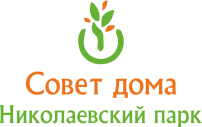 на общем собрании №СД1802 собственников помещений в многоквартирном доме по адресу г. Новосибирск, ул. Николаева, д.18 Инициатор проведения общего собрания собственников: Блинова Александра Викторовна, кв. 422, свидетельство о регистрации собственности № 54:35:091390:896-54/001/2018-1 от 03.09.2018Дата начала голосования: «22» октября 2018 г. в 19:00 Форма проведения собрания: очно-заочное голосованиеСобственник: ______________________________________________________________________Вид и реквизиты документа, подтверждающий право собственности на помещение: __________________________________________________________________________________________________________________________________________________________Жилое помещение №_________Общая площадь помещения: ___________Доля в собственности квартиры (помещения) _________Общая площадь помещений, принадлежащих собственнику: ________Общая площадь помещений в многоквартирном доме: 26415,30 кв.м.Количество голосов собственника помещения: ________Срок передачи решений до «22» ноября 2018 г. по адресу: г .Новосибирск, ул. Николаева, д. 18, кв. 204Дата голосования:  «______» __________________ 2018 гПовестка дняПовестка дняВарианты голосования по вопросам повестки дняВарианты голосования по вопросам повестки дняВарианты голосования по вопросам повестки дняИзбрать председателем собрания Блинову Александру Викторовну, кв. 422, секретарем собрания Попову Наталью Сергеевну, кв. 337, наделить их правом подсчета голосов по настоящему собранию (счетная комиссия), подписания протокола общего собрания в многоквартирном доме по адресу г. Новосибирск, ул. Николаева, д. 18.ЗаПротивВоздержалсяИзбрать сроком на три года Совет многоквартирного дома по адресу г. Новосибирск, ул. Николаева, д. 18 в составе:Блинова Александра Викторовна, кв. 422Елисеев Алексей Николаевич, кв. 204Попова Наталья Сергеевна, кв. 337Фосс Валентин Сергеевич, кв. 471Шнитко Александр Геннадьевич, кв. 387ЗаПротивВоздержалсяПредседателем Совета многоквартирного дома по адресу г. Новосибирск, ул. Николаева, д. 18 сроком на три года избратьЕлисеева Алексея Николаевича, квартира 204ЗаПротивВоздержалсяУтвердить форму доверенности на Председателя совета многоквартирного дома по адресу г. Новосибирск, ул. Николаева, д. 18 с правом подписи документов по выполненным работам на многоквартирном доме по адресу г. Новосибирск, ул. Николаева, д. 18ЗаПротивВоздержалсяОпределить порядок уведомления собственников помещений МКД по адресу г. Новосибирск, ул. Николаева, д. 18 о проведении общих собраний путем размещения информации на досках объявлений первого этажа МКД по адресу г. Новосибирск, ул. Николаева, д. 18 не позднее, чем за десять дней до даты проведения собрания.ЗаПротивВоздержалсяПринять решение об использовании государственной информационной системе жилищно-коммунального хозяйства (далее – ГИС ЖКХ) при проведении общих собраний собственников помещений в многоквартирном доме в форме заочного голосования. Определить список лиц, которые от имени собственников помещений в многоквартирном доме уполномочены на использование ГИС ЖКХ при проведении общего собрания собственников помещений в многоквартирном доме в форме заочного голосования (далее - администратор общего собрания) в составе:Блинова Александра Викторовна, кв. 422Елисеев Алексей Николаевич, кв. 204Попова Наталья Сергеевна, кв. 337Утвердить порядок приема администратором общего собрания сообщений о проведении общих собраний собственников помещений в многоквартирном доме, решений собственников помещений в многоквартирном доме по вопросам, поставленным на голосование, а также о продолжительности голосования по вопросам повестки дня общего собрания собственников помещений в многоквартирном доме в форме заочного голосования с использованием ГИС ЖКХ путем передачи инициатором собрания сообщения о предстоящем собрании администратору общего собрания не позднее чем за четырнадцать дней до даты начала проведения общего собрания по адресу  г. Новосибирск, ул. Инженерная, д. 4а, оф. 218 с понедельника по пятницу с 16-00 до 18-00 с предварительным согласованием по телефону 89095304089.ЗаПротивВоздержалсяУтвердить местом хранения протокола общего собрания  и решений собственников г. Новосибирск, ул. Николаева, 18, кв. 204ЗаПротивВоздержалсяСобственник________________________/__________________________________________________________/подписьФИО